$10,000.00BERMEL – PERKINS7201 MINNEAPOLIS ST, JAVAJAVA MILW LAND CO’S 1ST ADDN LOT 1 & N ½ LOT 2 BLOCK 7	RECORD #4035	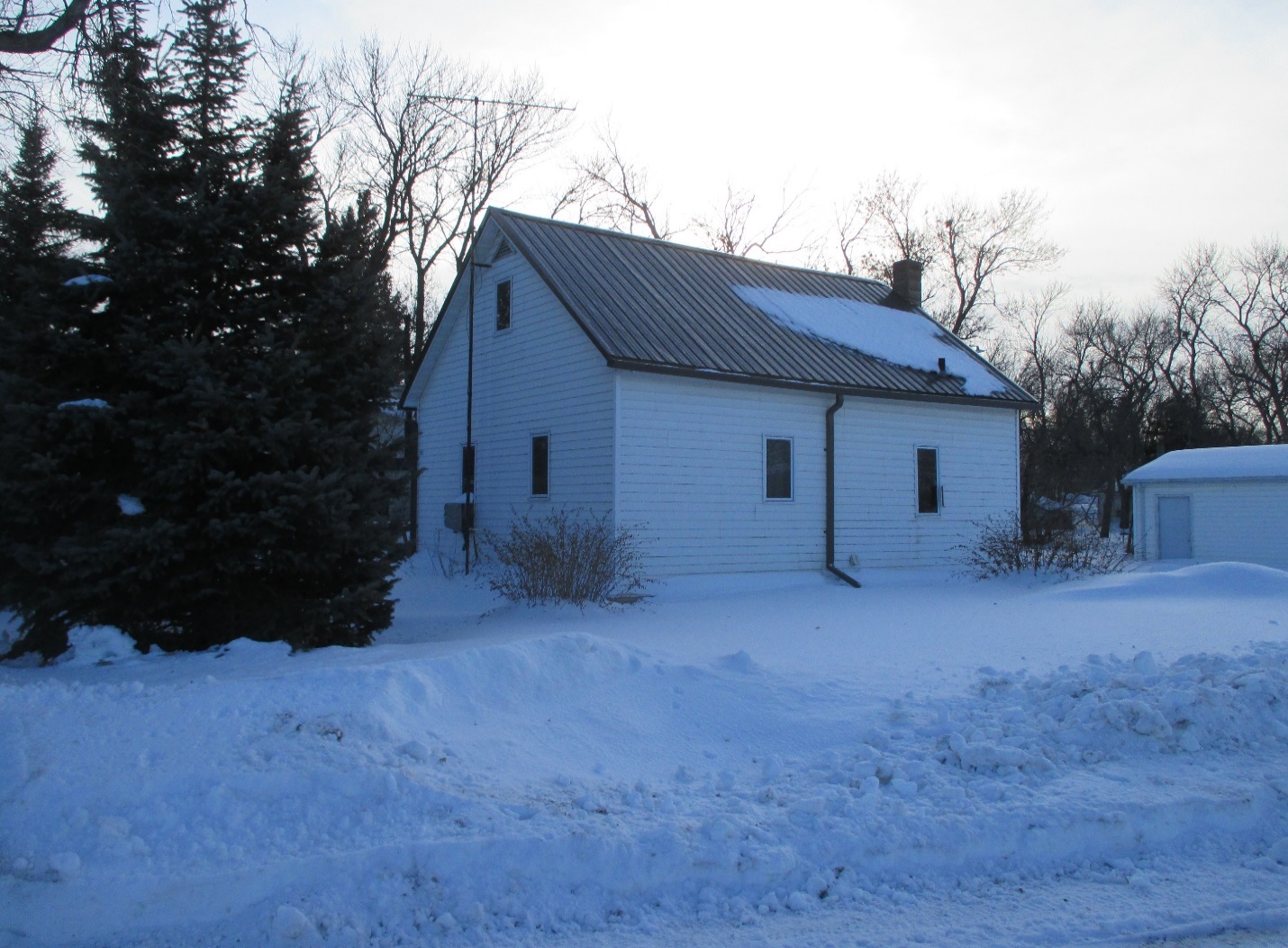 LOT SIZE 75’ X 140’                                   TOTAL LIVING AREA 1404 SQ FTSINGLE FAMILY 1 ½ SORY                        SOLID WALL PORCH 77 SQ FTWORN CONDITION & QUALITY              WOOD DECK 187 SQ FTBUIL IN 1920                                              1 BATH2013; METAL ROOF                                  DETACHED GARAGE 338 SQ FT1988; RESIDED VINYL SIDINGSOLD ON 9/23/19 FOR $10,000ASSESSED IN 2019 AT $7,970ASSESSED IN 2015 AT $7,245                           RECORD #4035 SQ FT